TÓMSTUNDASTARF Á HRAUNBÚÐUM  NóvemberVINNUSTOFAN ER OPIN ALLA VIRKA DAGA KL. 13-16Smíðastofan er opin alla virka daga frá kl 13-15HEITIR BAKSTRAR ALLA VIRKA DAGA KL. 10:00 / LEIKFIMI ALLA VIRKA DAGA KL. 10:004. Nóvember5. Nóvember6. Nóvember7. Nóvember8. NóvemberSetustofa kl 11:00Uppskrift að góðum degi*Eyjafjörður*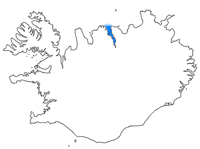 Setustofa kl 14:00MyndasýningFörum yfir gamlar og góðar myndir sem Halli Steini hefur safnað samanSetustofa kl 11:00Stjörnuspá Nóvember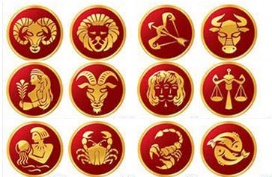 Setustofa kl 14:00Lestur upp úr bókHöldum áfram með bókina:Maður sem heitir OveLeikfimissalur kl 14:00Karlaleikfimi Dagdvöl kl 11:00Helgistund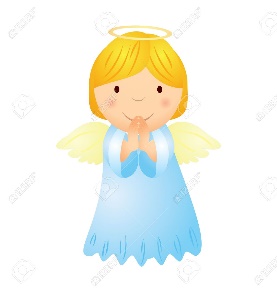 Setustofa kl 14:00BíóMamma mia here we go again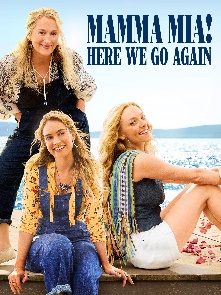 Setustofa kl 10:30VikanGreinalestur upp úr vikunniLeikfimissalur kl 13:00Jóga með Berthu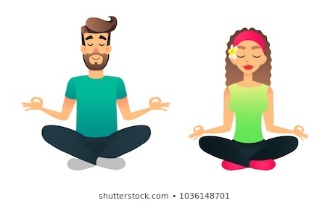 Setustofa kl 14:00FréttalesturGeir Jón kemur og les fréttir fyrir okkurMatsalur kl 20:00SpilakvöldRebekkustúkan VilborgSetustofa kl 11:00TahitiSkyggnumst inn í þjóðarmenningu þessara eyjaskeggja í suður kyrrahafinuDagsdvöl Kl 13:00Neglur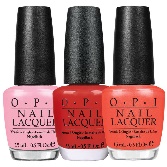 Setustofa kl 14:00Í gegnum ljósopið mittPétur SteingrímssonMatsalur kl 15:00FöstudagslöginSönghópur Eldriborgara